Reformierte Kirchen Bern-Jura-SolothurnSuchergebnisse für "Gemeinschaft"Autor / TitelJahrMedientypSignatur / Standort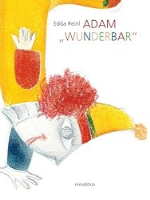 Reinl, EddaAdam Wunderbar2014BilderbuchGemeinschaft